Funkcjonowanie kl. DTemat: Czytanka pt. ,,Czas” czytanie ze zrozumieniem.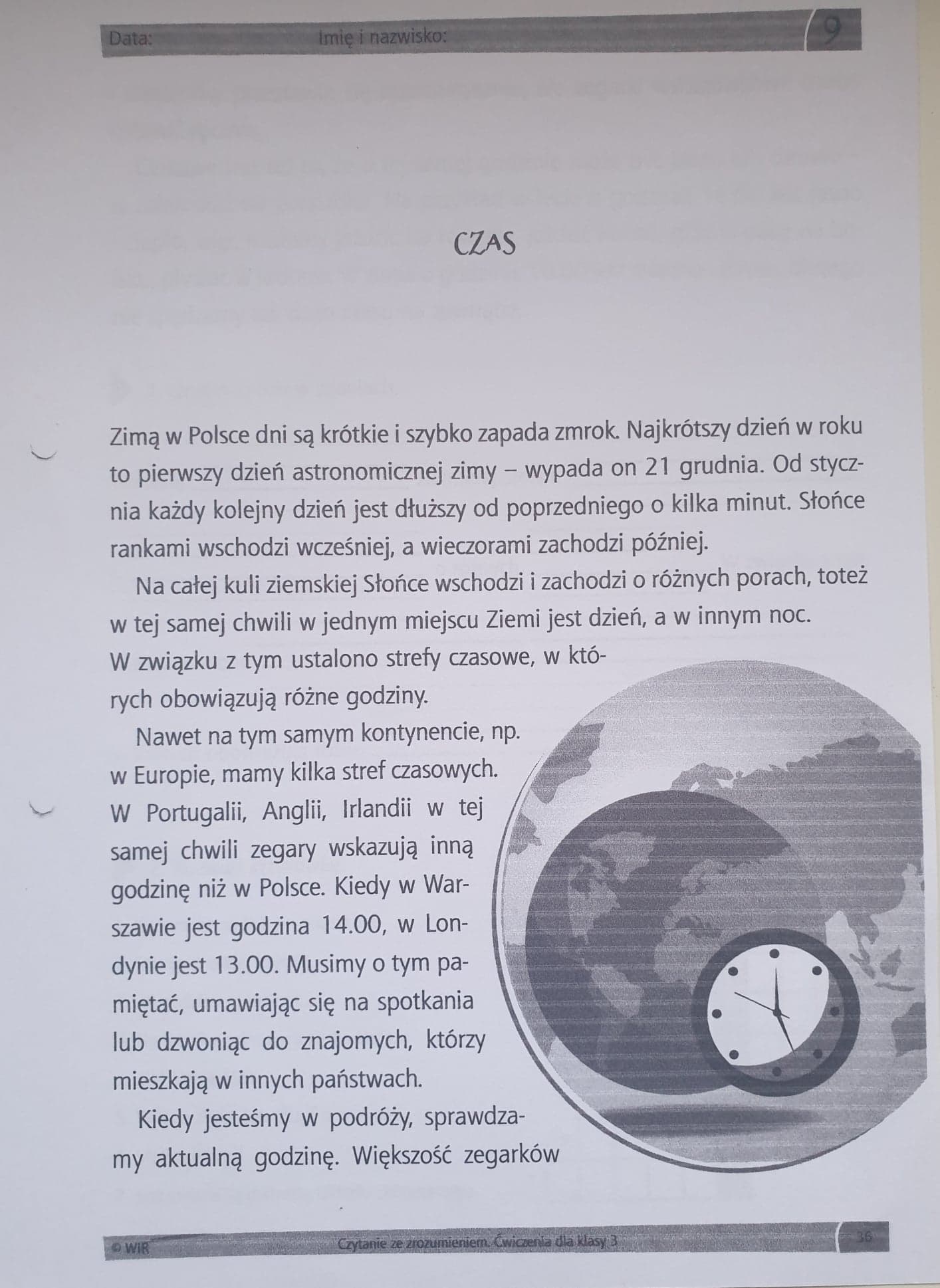 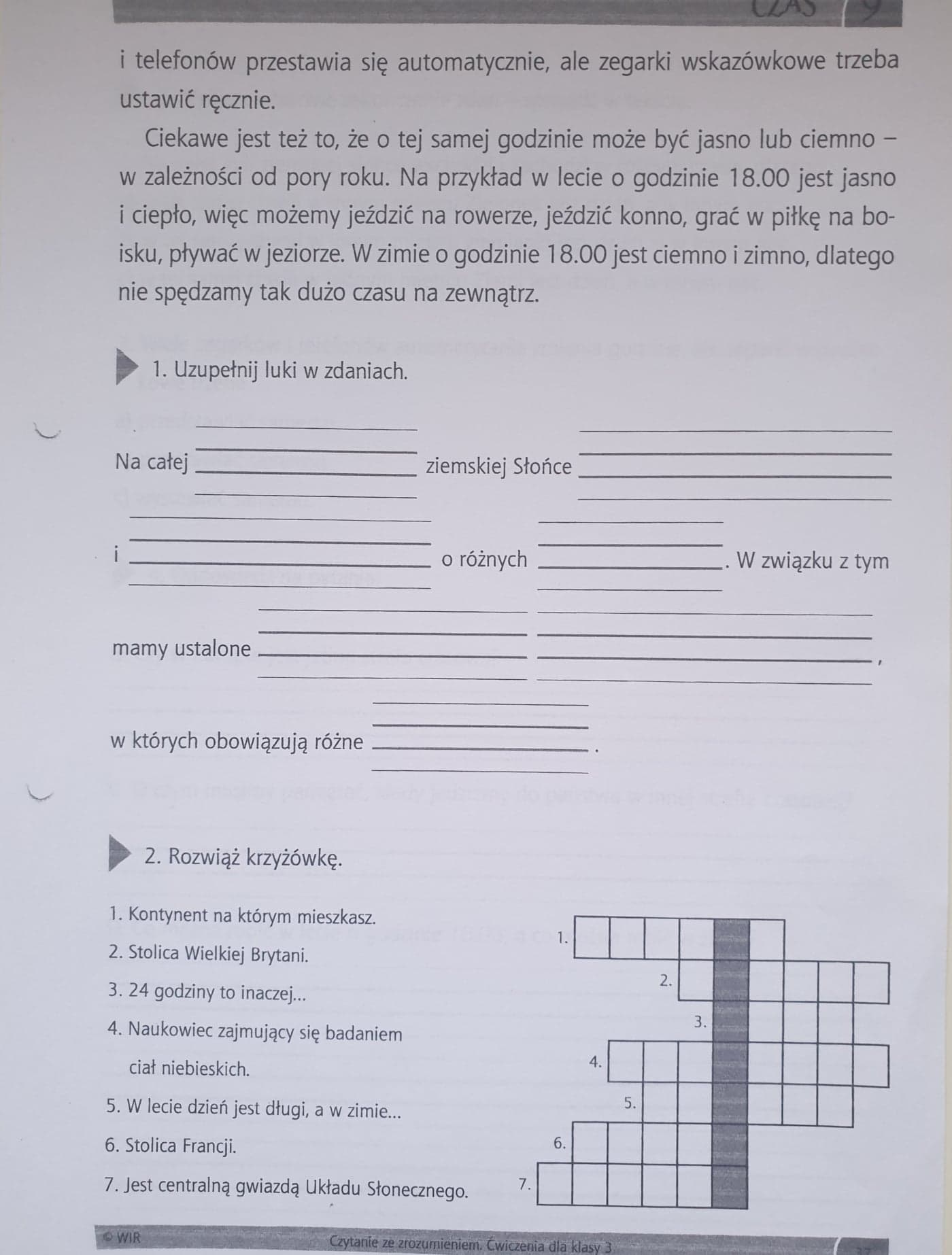 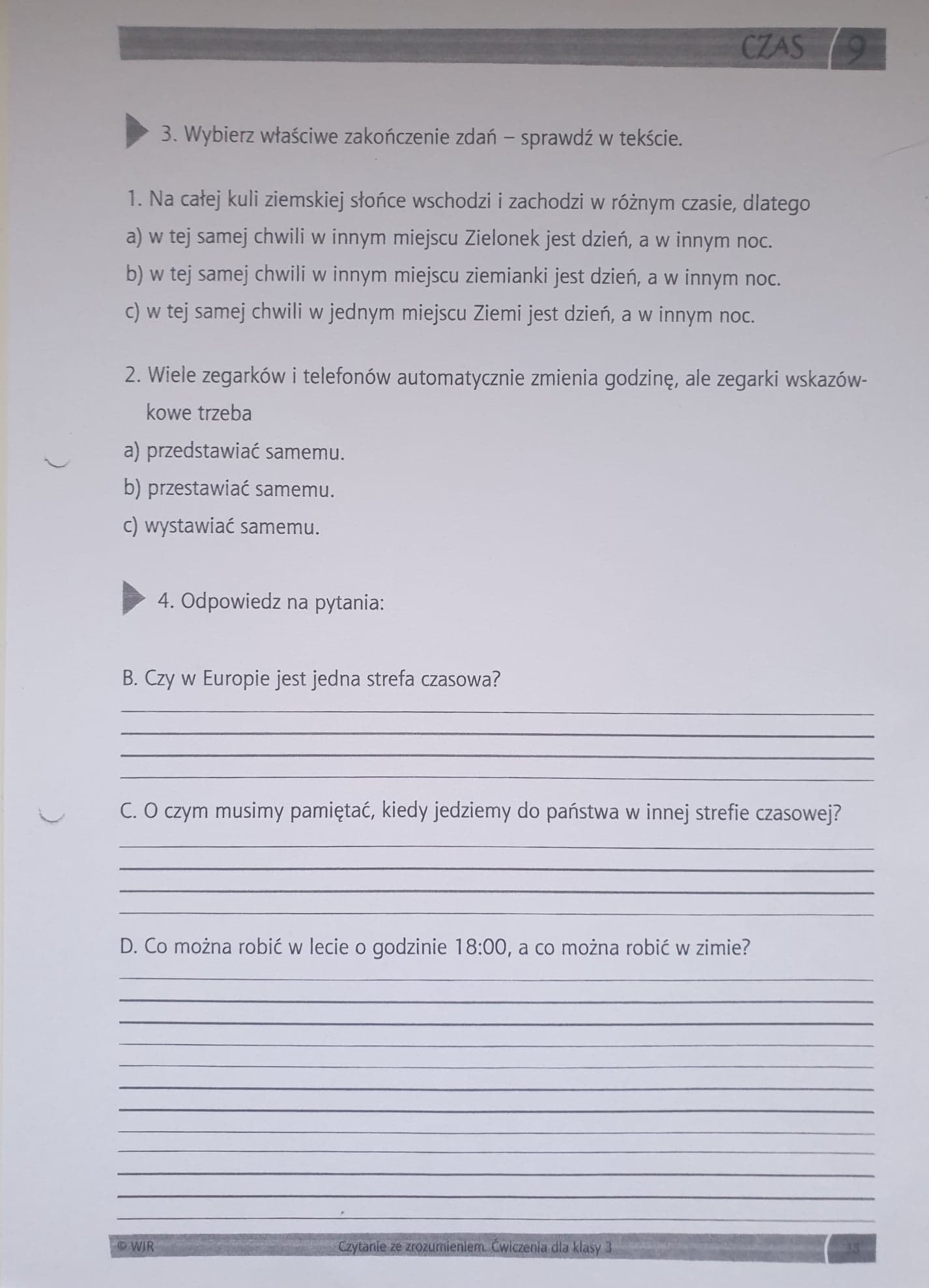 